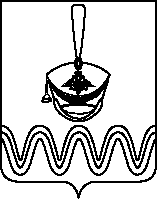 П О С Т А Н О В Л Е Н И ЕАДМИНИСТРАЦИИ БОРОДИНСКОГО СЕЛЬСКОГО ПОСЕЛЕНИЯПРИМОРСКО-АХТАРСКОГО РАЙОНА от 12 февраля 2014 года                                                                                    № 24станица Бородинская Об утверждении   административного регламента по предоставлению муниципальной услуги «Выдача справок и выписок из реестра имущества Бородинского сельского поселения Приморско-Ахтарского района»На основании постановления Правительства Российской Федерации от 16 мая 2011 года № 373 «О разработке и утверждении административных регламентов исполнения государственных функций и административных регламентов предоставления государственных услуг, администрация Бородинского сельского поселения Приморско-Ахтарского  района,                    п о с т а н о в л я е т:    1. Утвердить административный регламент предоставления муниципальной услуги: «Выдача справок и выписок из реестра имущества Бородинского сельского поселения Приморско-Ахтарского района» согласно приложению.2. Постановление администрации Бородинского сельского поселения Приморско-Ахтарского района от 01.07.2010 года № 178 «Об утверждении административного регламента по предоставлению муниципальной услуги «Выдача справок и выписок из реестра имущества Бородинского сельского поселения Приморско-Ахтарского района» отменить.3. Контроль за выполнением настоящего постановления оставляю за собой.4. Постановление вступает в силу со дня его обнародования. Глава Бородинского сельского поселения Приморско-Ахтарского района                                                         В.В.РоменкоПРИЛОЖЕНИЕУТВЕРЖДЕН  постановлением администрацииБородинского сельского поселения Приморско-Ахтарского района                                                                                       от 12.02.2014 г.   № 24Административный регламентпо предоставлению  муниципальной услуги«Выдача выписок из реестра муниципального имущества, справок»I. Общие положения1.1. Наименование муниципальной услуги        Настоящий Административный регламент предоставления муниципальной услуги «Выдача выписок из реестра муниципального имущества, справок» (далее по тексту - Административный регламент)  разработан в целях повышения качества исполнения и доступности результатов предоставления муниципальной услуги, создания комфортных условий для участников отношений (далее заявителей), и определяет последовательность действий (административных процедур) при осуществлении полномочий по предоставлению муниципальной услуги.1.2. Описание заявителей     1.2.1. Получателями Услуги (далее - Заявители) являются граждане РФ и (или) юридические лица, индивидуальные предприниматели за исключением иностранных лиц.1.3.   Порядок информирования о правилах предоставления муниципальной услуги.1.3.1. Место нахождения Администрации Бородинского сельского поселения:Почтовый адрес: 353893, Краснодарский край, Приморско-Ахтарский район, ст. Бородинская, ул.Ленина, д.18, кабинет 1 (приложение №1).1.3.2. График (режим) приема заинтересованных лиц по вопросам предоставления муниципальной услуги должностными лицами Администрации Бородинского сельского поселения:1.3.3 Справочные телефоны:Телефон (факс) приемной Администрации 8 (86143) 5-14-02 1.3.4 Адрес странички в сети Интернет на сайте: (admin-borodinskogo-sp.ru)Адрес электронной почты:  adm_bsp@mail.ru1.3.5 Информация о порядке предоставления муниципальной услуги представляется:- непосредственно специалистом Администрации сельского поселения комитета по жилищным вопросам и строительству при личном обращении;- с использованием средств почтовой, телефонной связи и электронной почты;- посредством размещения в информационно-телекоммуникационных сетях общего пользования (в том числе в сети Интернет, а также в федеральной государственной информационной системе «Единый портал государственных и муниципальных услуг (функций)), публикации в средствах массовой информации;1.3.6. Основными требованиями к информированию заявителей являются:- достоверность предоставляемой информации;- четкость изложения информации;- полнота информирования;- наглядность форм предоставляемой информации;- удобство и доступность получения информации;- оперативность предоставления информации;1.4. Порядок получения консультаций о предоставлении муниципальной услуги1.4.1. Консультации по вопросам предоставления муниципальной услуги осуществляются специалистом при личном контакте с заявителями, а также с использованием средств почтовой, телефонной связи.При ответах на телефонные звонки и обращения граждан по вопросу получения муниципальной услуги специалист обязан:начинать ответ на телефонный звонок с информации о наименовании органа, в который позвонил гражданин, фамилии, имени, отчестве и должности специалиста, принявшего телефонный звонок;подробно в корректной форме информировать заинтересованное лицо о порядке получения муниципальной услуги;при невозможности самостоятельно ответить на поставленные вопросы, переадресовать звонок заявителя на другое должностное лицо; избегать конфликтных ситуаций, способных нанести ущерб их репутации или авторитету органа местного самоуправления;соблюдать права и законные интересы заявителей.1.4.2. Консультации предоставляются по следующим вопросам: - установления права заявителя на предоставление ему муниципальной услуги;- перечня документов, необходимых для получения муниципальной услуги;- источника получения документов, необходимых для предоставления услуги (орган, организация и их местонахождение);- времени приема заявителей и выдачи документов;- оснований для отказа в предоставлении муниципальной услуги;-порядка обжалования действий (бездействия) и решений, осуществляемых и принимаемых в ходе исполнения муниципальной услуги.1.4.3. Консультации и приём специалистам граждан и организаций осуществляются в соответствии с режимом работы,  указанным в пункте  настоящего Административного регламента.II. Стандарт предоставления муниципальной услуги        2.1. Наименование муниципальной услуги -  Выдача выписок из реестра муниципального имущества, справок       2.2. Наименование органа местного самоуправления, предоставляющего муниципальную услугу: Муниципальная услуга предоставляется Администрацией Бородинского сельского поселения (далее – Администрация) и осуществляется  специалистом сельского поселения.2.3. Результат предоставления муниципальной услуги2.3.1.Выдача выписки из реестра муниципальной собственности, содержащей сведения об объектах муниципальной собственности Дубровского сельского поселения. 
        2.3.2. Выдача справки, содержащей сведения из реестра муниципальной собственности об объектах, находящихся в муниципальной собственности Дубровского сельского поселения.
       2.3.3. Письменное уведомление об отказе в рассмотрении документов или предоставлении Услуги по основаниям, указанным в пунктах 2.4., 2.5. настоящего регламента.
2.4. Нормативные правовые акты, регулирующие исполнение муниципальной услуги2.4.1. Предоставление муниципальной услуги  осуществляется  в соответствии с:- Жилищным  кодексом  Российской Федерации;- Федеральным закон от 06 октября 2003 года № 131-ФЗ «Об общих принципах организации местного самоуправления в Российской Федерации»; - Федеральным закон от 2 мая 2006 года № 59-ФЗ «О порядке рассмотрения обращений граждан Российской Федерации»; - Федеральным закон  от 27 июля 2010 года № 210-ФЗ «Об организации предоставления государственных и муниципальных услуг»;- Федеральным законом от 27 июля 2006 года № 152-ФЗ «О персональных данных;  - Порядком владения, пользования и распоряжения муниципальным имуществом Бородинского сельского поселения, утвержденного решением Совета депутатов Бородинского сельского поселения от 24.04.2009 № 223;   - Уставом Бородинского сельского поселения Приморско-Ахтарского района.2.5. Перечень документов, необходимых для предоставления муниципальной услуги    2.5.1. Для предоставления муниципальной услуги предоставляются следующие документы: 1. Заявление о предоставлении Услуги - предоставляет Заявитель. Форма (образец) заявления является приложением № 2 к настоящему регламенту
2. Копия паспорта гражданина РФ, удостоверяющий личность Заявителя или его уполномоченного представителя (при личном обращении) -  
Уполномоченный орган
3. Копия выписки из реестра объектов капитального строительства -  Администрация Бородинского сельского поселения
4. Доверенность и ее копия на представителя Заявителя (при личном обращении) - Заявитель
5. Копия доверенности на представителя Заявителя (при обращении по почте) - Представитель Заявителя    2.5.2. Запрещается требовать от заявителя:1) предоставления документов и информации или осуществления действий, предоставление или осуществление которых не предусмотрено нормативными правовыми актами, регулирующими отношения, возникающие в связи с предоставлением муниципальной услуги;2) предоставление документов и информации, которые находятся враспоряжении Администрации Дубровского сельского  поселения.2.6. Сроки предоставления муниципальной услугиУслуга предоставляется в течение 5 календарных дней при отсутствии необходимости дополнительных запросов или 10 календарных дней при необходимости дополнительных запросов со дня регистрации соответствующего заявления. Услуги включает в себя следующие основные этапы:
а) проверка, прием и регистрация документов, необходимых для предоставления Услуги;
б) рассмотрение документов и принятие решения о предоставлении Услуги;
в) подготовка документов (выписок, справок), в том числе проведение необходимых запросов;
г) выдача (направление) Заявителю документов (выписок, справок).
2.7. Исчерпывающий перечень оснований для отказа в приеме документов, необходимых для предоставления муниципальной услуги.1)наличие в представленных документах исправлений, серьезных повреждений, не позволяющих однозначно истолковать их содержание;2)непредставление документов, указанных в пункте 2.5.1. настоящегоадминистративного регламента.2.8. Исчерпывающий перечень оснований для отказа в предоставлении муниципальной услуги.Перечень оснований для отказа в предоставлении муниципальной услуги:- неправильно оформленное заявление на выдачу выписки;- отсутствие в заявлении на выдачу выписки необходимых реквизитов;- заявление на выдачу выписки не подписано или подписано лицом, полномочия которого не подтверждены документами.Справка об отсутствии объекта в реестре муниципального имущества Бородинского сельского поселения выдается в следующих случаях:- отсутствия объекта в реестре муниципального имущества, когда объект не является собственностью Бородинского сельского поселения;- несоответствия представленных документов информации, содержащейся в реестре муниципального имущества.2.9. Требования к местам предоставления муниципальной услуги2.9.1. Требования к размещению и оформлению помещений.Прием заявителей осуществляется в специально выделенных для этих целей помещениях.Помещения должны содержать места для информирования, ожидания и приема заявителей.Помещения должны соответствовать санитарно-эпидемиологическим правилам и нормам.2.9.2. Вход в здание Администрации Бородинского сельского поселения оформлен вывеской с указанием основных реквизитов Администрации Бородинского сельского поселения. Здание, в котором расположена Администрация Бородинского сельского поселения должно быть оборудовано входом для свободного доступа заявителей в помещение, находится на первом этаже; вход оборудован пандусами; дверные и коридорные проемы должны быть необходимой ширины для реализации прав заявителей-инвалидов, включая инвалидов-колясочников.        2.9.3. На прилегающей территории оборудованы места для парковки автотранспортных средств, в том числе не менее одного парковочного места для парковки специальных транспортных средств  инвалидов. Количество парковочных мест определяется исходя из интенсивности и количества заявителей, обратившихся в Администрацию за определенный период. Доступ заявителей к парковочным местам является бесплатным.         2.9.4. Прием заявителей специалистами Администрации осуществляется в помещениях Администрации. Помещения снабжаются табличками с указанием номера кабинета и должности лица, осуществляющего прием. Место для приема заявителей должно быть снабжено стулом, иметь место для написания и размещения документов, заявлений.        2.9.5. Для ожидания приема заявителям отводится специальное место, оборудованное стульями, столами для возможности оформления документов, а также оборудованное информационными стендами.  В местах ожидания имеются средства для оказания первой помощи и доступные места общего пользования (туалет).Места ожидания должны соответствовать комфортным условиям для заявителей.2.10. Другие положения, характеризующие требования к предоставлению муниципальной услуги2.10.1. Муниципальная услуга предоставляется бесплатно.2.10.2. Информирование заинтересованных лиц осуществляется бесплатно.2.11. Требования к оформлению документов, представляемых заявителями2.11.1. В  заявлении  указываются следующие обязательные характеристики:  фамилия,  имя, отчество;  адрес места жительства;паспортные данные;  контактный телефон;все зарегистрированные в данном помещении2.11.2. Заявление заполняется от руки.2.11.3.  Копии документов, указанных в пункте 2.5.1. настоящего административного регламента, за исключением заявления, представляются вместе с оригиналами. После сличения оригинала документа и его копии к делу приобщается копия документа, а оригинал возвращается заявителю.2.11.4.  Копии документов, указанных в пункте 2.5.1. настоящего административного регламента должны быть пронумерованы, заверены подписью  специалиста.2.12. Иные требования, в том числе учитывающие особенности предоставления муниципальной услуги в многофункциональных центрах предоставления государственных и муниципальных услуг и особенности предоставления муниципальной услуги в электронной форме          2.12.1. Предоставление муниципальной услуги может осуществляться в многофункциональном центре предоставления государственных и муниципальных услуг.2.12.2. Обеспечение возможности получения заявителями информации о предоставляемой муниципальной услуге, форм заявлений и иных документов, необходимых для получения муниципальной услуги в электронном виде на официальном сайте Администрации Дубровского сельского поселения и областной государственной информационной системе «Портал государственных и муниципальных услуг (функций) Новгородской области» и федеральной государственной информационной системе «Единый портал государственных и муниципальных услуг (функций).3. Состав, последовательность и сроки выполнения административных процедур, требования к порядку их выполнения, в том числе особенности выполнения административных процедур в электронной формеРешение о предоставлении Услуги принимает Глава администрации Бородинского сельского поселения Приморско-Ахтарского района.
Процедура по предоставлению Услуги включает в себя следующие административные действия:
        3.1. Проверка, прием и регистрация документов, необходимых для предоставления Услуги.
Специалист Администрации производит прием документов лично от Заявителя или его уполномоченного представителя. Перед этим специалист Администрации проверяет документы, удостоверяющие личность Заявителя или его уполномоченного представителя. В ходе приема у Заявителя документов, необходимых для предоставления Услуги, специалист Администрации осуществляет их проверку на соответствие требованиям п.2.5 настоящего регламента.
После проверки Заявителя и документов, соответствия их установленным требованиям, регистрирует в журнале входящих документов Администрации сельского поселения и выдает Заявителю карточку о приеме документов. 
В случае отсутствия документов, удостоверяющих личность Заявителя или его уполномоченного представителя, установлении фактов несоответствия документов установленным требованиям специалист Администрации сообщает Заявителю о наличии препятствий для приема документов, объясняет содержание выявленных недостатков и предлагает Заявителю принять меры по их устранению. После устранения Заявителем недостатков и проверки документов они подлежат приему и регистрации в установленном порядке.
Заявитель также может направить документы, необходимые для предоставления Услуги почтовым отправлением с описью вложения. В этом случае документы регистрируются в журнале входящих документов специалистом Администрации в установленном порядке.
      3.2. Рассмотрение документов и принятие решения о предоставлении Услуги.
После регистрации заявления с приложенными документами поступают к Главе сельского поселения на рассмотрение или лицу, исполняющему его обязанности, и течение 2 рабочих дней со дня регистрации заявления определяет специалиста ответственным исполнителем по данному заявлению. 
Специалист в течение 1 рабочего дня со дня получения документов проводит проверку представленных документов и готовит предложение о возможности предоставления Услуги по данному заявлению. 
         3.3. Подготовка документов (выписок, справок).
В случае если имеются основания для приостановления предоставления Услуги, указанные в п.2.3 настоящего регламента, специалист Администрации в течение 2 рабочих дней обязан устно уведомить Заявителя о приостановлении процедуры предоставления Услуги, ясно изложить выявленные недостатки и указать на необходимость устранения данных недостатков в срок, не превышающий 3 рабочих дней со дня уведомления. В случае если в течение 3 рабочих дней указанные замечания не устранены, специалист Администрации готовит проект письменного уведомления об отказе в предоставлении Услуги.
В случае соответствия Заявителя и представленных им документов всем требованиям, установленным настоящим регламентом, а также отсутствия необходимости проверки или уточнения сведений об объектах муниципальной собственности, специалист Администрации в течение 3 рабочих дней со дня получения документов готовит выписки, справки. 
При наличии оснований для отказа в рассмотрении документов или предоставлении Услуги, установленных п.2.3 настоящего регламента, специалист Администрации в течение 3 рабочих дней со дня получения документов подготавливает проект письменного уведомления об отказе в рассмотрении документов или предоставлении Услуги. Письменное уведомление об отказе в рассмотрении документов или предоставлении Услуги должно содержать основания отказа с указанием возможностей их устранения и может быть обжаловано Заявителем в судебном порядке.
Выписки, справки подписываются Главой Администрации сельского поселения или лицом, исполняющим его обязанности, и регистрируется в установленном порядке. 
          3.4. Выдача (направление) Заявителю документов (выписок, справок).
Специалист Администрации в течение рабочего дня после регистрации выписки, справки уведомляет Заявителя о готовности документов устно по телефону. Заявителю выдаются выписки, справки лично или его уполномоченному представителю либо направляются по почте по адресу, указанному в заявлении.
При личном получении выписки, справки Заявитель либо его уполномоченный представитель расписывается на экземпляре документа, который остается в Администрации сельского поселения и ставит дату получения.
           3.5. Блок-схема процедуры по предоставлению Услуги представлена в Приложении №1 к настоящему регламенту.4. Формы контроля за исполнением Административного регламента4.1. Текущий контроль за соблюдением служащим последовательности выполнения административных процедур, определенных настоящим Административным регламентом, осуществляется Главой Бородинского сельского поселения.Текущий контроль осуществляется путем проведения Главой Бородинского сельского поселения, проверок соблюдения и исполнения специалистами положений настоящего Административного регламента, иных нормативных правовых актов Российской Федерации, Краснодарского края, а также органов местного самоуправления Бородинского сельского поселения.4.2. Контроль за полнотой и качеством предоставления муниципальной услуги включает в себя проведение проверок, выявление и устранение нарушений прав заявителей, рассмотрение, принятие решений и подготовку ответов на обращения заявителей, содержащие жалобы на решения, действия (бездействие) специалистов, а также проверки исполнения положений настоящего Административного регламента. Проверки могут носить плановый характер (осуществляться на основании квартальных, полугодовых или годовых планов работы) и внеплановый характер (по конкретным обращениям заявителей).4.3. Специалисты, ответственные за предоставление муниципальной услуги, несут персональную ответственность за нарушение срока и порядка исполнения каждой административной процедуры, указанной в настоящем Административном регламенте. Персональная ответственность специалистов закрепляется в их должностных инструкциях в соответствии с требованиями действующего законодательства Российской Федерации.5. Досудебный (внесудебный) порядок обжалования решенийи действий (бездействия) органа, предоставляющегомуниципальную услугу, а также должностных лиц,муниципальных служащих5.1.Заявители имеют право на обжалование решений, принятых в ходе предоставления муниципальной услуги, действий или бездействия специалистов Администрации Бородинского сельского поселения, участвующих в исполнении муниципальной услуги, в вышестоящие органы   в досудебном порядке. 5.2. Заявители могут сообщить о нарушении своих прав и законных интересов, противоправных решениях, действиях или бездействии специалистов Администрации Бородинского сельского поселения, нарушении      положений     настоящего     Регламента     или     некорректном    поведении специалистов Администрации Бородинского сельского поселения по контактным телефонам или направить письменное обращение, жалобу (претензию) на имя Главы Бородинского сельского поселения (приложение №5).5.3. Заявитель может обратиться с жалобой, в том числе в следующих случаях:1) нарушение срока регистрации запроса заявителя о предоставлении муниципальной услуги;2) нарушение срока предоставления  муниципальной услуги;3) требование у заявителя документов, не предусмотренных нормативными правовыми актами Российской Федерации, нормативными правовыми актами субъектов Российской Федерации, муниципальными правовыми актами для предоставления муниципальной услуги;4) отказ в приеме документов, предоставление которых предусмотрено нормативными правовыми актами Российской Федерации, нормативными правовыми актами субъектов Российской Федерации, муниципальными правовыми актами для предоставления  муниципальной услуги, у заявителя;5) отказ в предоставлении муниципальной услуги, если основания отказа не предусмотрены федеральными законами и принятыми в соответствии с ними иными нормативными правовыми актами Российской Федерации, нормативными правовыми актами субъектов Российской Федерации, муниципальными правовыми актами;6) затребование с заявителя при предоставлении муниципальной услуги платы, не предусмотренной нормативными правовыми актами Российской Федерации, нормативными правовыми актами субъектов Российской Федерации, муниципальными правовыми актами;7) отказ органа, предоставляющего органа, предоставляющего муниципальную услугу, должностного лица органа, предоставляющего муниципальную услугу, в исправлении допущенных опечаток и ошибок в выданных в результате предоставления муниципальной услуги документах либо нарушение установленного срока таких исправлений.Жалоба подается в письменной форме на бумажном носителе, в электронной форме в орган, предоставляющий муниципальную услугу. Жалобы на решения, принятые руководителем органа,  предоставляющего муниципальную услугу, подаются в вышестоящий орган (при его наличии) либо в случае его отсутствия рассматриваются непосредственно руководителем органа, предоставляющего муниципальную услугу.Жалоба может быть направлена по почте, через многофункциональный центр, с использованием информационно-телекоммуникационной сети "Интернет", официального сайта органа, предоставляющего муниципальную услугу, единого портала государственных и муниципальных услуг либо регионального портала государственных и муниципальных услуг, а также может быть принята при личном приеме заявителя.5.4.   Особенности подачи и рассмотрения жалоб на решения и действия (бездействие) органов государственной власти субъектов Российской Федерации и их должностных лиц, государственных гражданских служащих органов государственной власти субъектов Российской Федерации, а также органов местного самоуправления и их должностных лиц, муниципальных служащих устанавливаются соответственно нормативными правовыми актами субъектов Российской Федерации и муниципальными правовыми актами.Жалоба должна содержать:1) наименование органа, предоставляющего государственную услугу, органа, предоставляющего муниципальную услугу, должностного лица органа, предоставляющего государственную услугу, или органа, предоставляющего муниципальную услугу, либо государственного или муниципального служащего, решения и действия (бездействие) которых обжалуются;2) фамилию, имя, отчество (последнее - при наличии), сведения о месте жительства заявителя - физического лица либо наименование, сведения о месте нахождения заявителя - юридического лица, а также номер (номера) контактного телефона, адрес (адреса) электронной почты (при наличии) и почтовый адрес, по которым должен быть направлен ответ заявителю;3) сведения об обжалуемых решениях и действиях (бездействии) органа, предоставляющего государственную услугу, органа, предоставляющего муниципальную услугу, должностного лица органа, предоставляющего государственную услугу, или органа, предоставляющего муниципальную услугу, либо государственного или муниципального служащего;4) доводы, на основании которых заявитель не согласен с решением и действием (бездействием) органа, предоставляющего государственную услугу, органа, предоставляющего муниципальную услугу, должностного лица органа, предоставляющего государственную услугу, или органа, предоставляющего муниципальную услугу, либо государственного или муниципального служащего. Заявителем могут быть представлены документы (при наличии), подтверждающие доводы заявителя, либо их копии.Жалоба, поступившая в орган, предоставляющий государственную услугу, либо в орган, предоставляющий муниципальную услугу, подлежит рассмотрению должностным лицом, наделенным полномочиями по рассмотрению жалоб, в течение пятнадцати рабочих дней со дня ее регистрации, а в случае обжалования отказа органа, предоставляющего государственную услугу, органа, предоставляющего муниципальную услугу, должностного лица органа, предоставляющего государственную услугу, или органа, предоставляющего муниципальную услугу, в приеме документов у заявителя либо в исправлении допущенных опечаток и ошибок или в случае обжалования нарушения установленного срока таких исправлений - в течение пяти рабочих дней со дня ее регистрации. Правительство Российской Федерации вправе установить случаи, при которых срок рассмотрения жалобы может быть сокращен.По результатам рассмотрения жалобы орган, предоставляющий государственную услугу, либо орган, предоставляющий муниципальную услугу, принимает одно из следующих решений:1) удовлетворяет жалобу, в том числе в форме отмены принятого решения, исправления допущенных органом, предоставляющим государственную услугу, либо органом, предоставляющим муниципальную услугу, опечаток и ошибок в выданных в результате предоставления государственной или муниципальной услуги документах, возврата заявителю денежных средств, взимание которых не предусмотрено нормативными правовыми актами Российской Федерации, нормативными правовыми актами субъектов Российской Федерации, муниципальными правовыми актами, а также в иных формах;2) отказывает в удовлетворении жалобы.Не позднее дня, следующего за днем принятия решения, заявителю в письменной форме и по желанию заявителя в электронной форме направляется мотивированный ответ о результатах рассмотрения жалобы.В случае установления в ходе или по результатам рассмотрения жалобы признаков состава административного правонарушения или преступления должностное лицо, наделенное полномочиями по рассмотрению жалоб, незамедлительно направляет имеющиеся материалы в органы прокуратуры.5.5. Информационная система досудебного (внесудебного) обжалованияВ Российской Федерации создается федеральная информационная система досудебного (внесудебного) обжалования, которая является федеральной государственной информационной системой. Создание и функционирование федеральной информационной системы досудебного (внесудебного) обжалования регулируются федеральными законами и правовыми актами Правительства Российской Федерации.Глава Бородинского сельского поселенияПриморско-Ахтарского района                                                         В.В.Роменко                                                     Приложение № 1к административному регламентуадминистрации Бородинского сельского поселения Приморско-Ахтарского района                                                                                       от 13.02.2014г.   № 141БЛОК – СХЕМА ПОСЛЕДОВАТЕЛЬНОСТИ ДЕЙСТВИЙ 	Приложение № 2к административному регламентуадминистрации Бородинского сельского поселения Приморско-Ахтарского района                                                                                       от 13.02.2014г.   № 141ОБРАЗЕЦЖАЛОБЫ НА ДЕЙСТВИЕ (БЕЗДЕЙСТВИЕ) Администрации Бородинского сельского поселения______________________________________________________________ИЛИ    ЕГО ДОЛЖНОСТНОГО ЛИЦАИсх. от _____________ N ____                                                   Главе   Бородинского                                                                                                         сельского поселенияЖалоба*    Полное      наименование      юридического    лица,    Ф.И.О. физического лица_________________________________________________________________________* Местонахождение        юридического   лица, физического лица _____________________________________________________________________________                               (фактический адрес)Телефон: _____________________________________________________________________Адрес электронной почты: ______________________________________________________Код учета: ИНН _______________________________________________________________* Ф.И.О. руководителя юридического лица ________________________________________* на действия (бездействие):_____________________________________________________________________________(наименование органа или должность, ФИО должностного лица органа)* существо жалобы:______________________________________________________________________________________________________________________________________________________________________________________________________________________________________________________________________________________________________________________________________________________________________________________________________________________________________________________________________________(краткое  изложение  обжалуемых  действий  (бездействия),  указать основания,  по  которым  лицо,  подающее  жалобу,  не  согласно  с действием (бездействием) со ссылками на пункты регламента)поля, отмеченные звездочкой (*), обязательны для заполнения.Перечень прилагаемой документацииМП(подпись   руководителя    юридического     лица,  физического лица)Приложение № 3к административному регламентуадминистрации Бородинского сельского поселения Приморско-Ахтарского района                                                                                       от 13.02.2014г.   № 141ОБРАЗЕЦРЕШЕНИЯ АДМИНИСТРАЦИИ  БОРОДИНСКОГО СЕЛЬСКОГО ПОСЕЛЕНИЯ ПО ЖАЛОБЕ НА ДЕЙСТВИЕ (БЕЗДЕЙСТВИЕ) ЕГО ДОЛЖНОСТНОГО ЛИЦА    Исх. от _______ N _________РЕШЕНИЕпо жалобе на решение, действие (бездействие)органа или его должностного лицаНаименование    органа    или     должность,  фамилия  и  инициалы должностного   лица   органа,   принявшего   решение   по  жалобе: _____________________________________________________________________________Наименование  юридического   лица   или    Ф.И.О.  физического лица, обратившегося с жалобой ______________________________________________________________________Номер жалобы, дата и место принятия решения: ____________________________________Изложение жалобы по существу: _________________________________________________Изложение возражений, объяснений заявителя: ____________________________________УСТАНОВЛЕНО:Фактические  и  иные  обстоятельства   дела, установленные органом или должностным лицом, рассматривающим жалобу: _______________________________________________Доказательства,  на  которых  основаны  выводы  по     результатам рассмотрения жалобы: Законы     и    иные    нормативные    правовые   акты,   которыми руководствовался  орган или должностное лицо при принятии решения, и мотивы, по которым орган или должностное лицо не применил законы и иные нормативные правовые акты, на которые ссылался заявитель –_____________________________________________________________________________На      основании      изложенногоРЕШЕНО:1. ___________________________________________________________________________(решение, принятое в отношении обжалованного_________________________________________________________________________  действия (бездействия), признано правомерным или неправомерным   полностью_____________________________________________________________________________или частично или отменено полностью или частично)2.____________________________________________________________________________(решение принято по существу жалобы, - удовлетворена или не удовлетворена полностью или частично)3. ___________________________________________________________________________(решение либо меры, которые необходимо принять в целях устранения допущенных нарушений, если они не были приняты до вынесения решения по жалобе) Настоящее решение может быть обжаловано в суде, арбитражном суде.Копия настоящего решения направлена  по адресу_________________________________________________________________________________________________________________________________________________  _________________   _______________________(должность лица уполномоченного,               (подпись)               (инициалы, фамилия)принявшего решение по жалобе)Понедельник 8.00- 17.15, перерыв 12.00- 14.00Вторник 8.00- 17.15, перерыв 12.00- 14.00Среда 8.00- 17.15, перерыв 12.00 -14.00Четверг 8.00- 17.15, перерыв 12.00 -14.00Пятница 8.00- 16.00, перерыв 12.00 -13.00СубботавыходнойВоскресеньевыходной